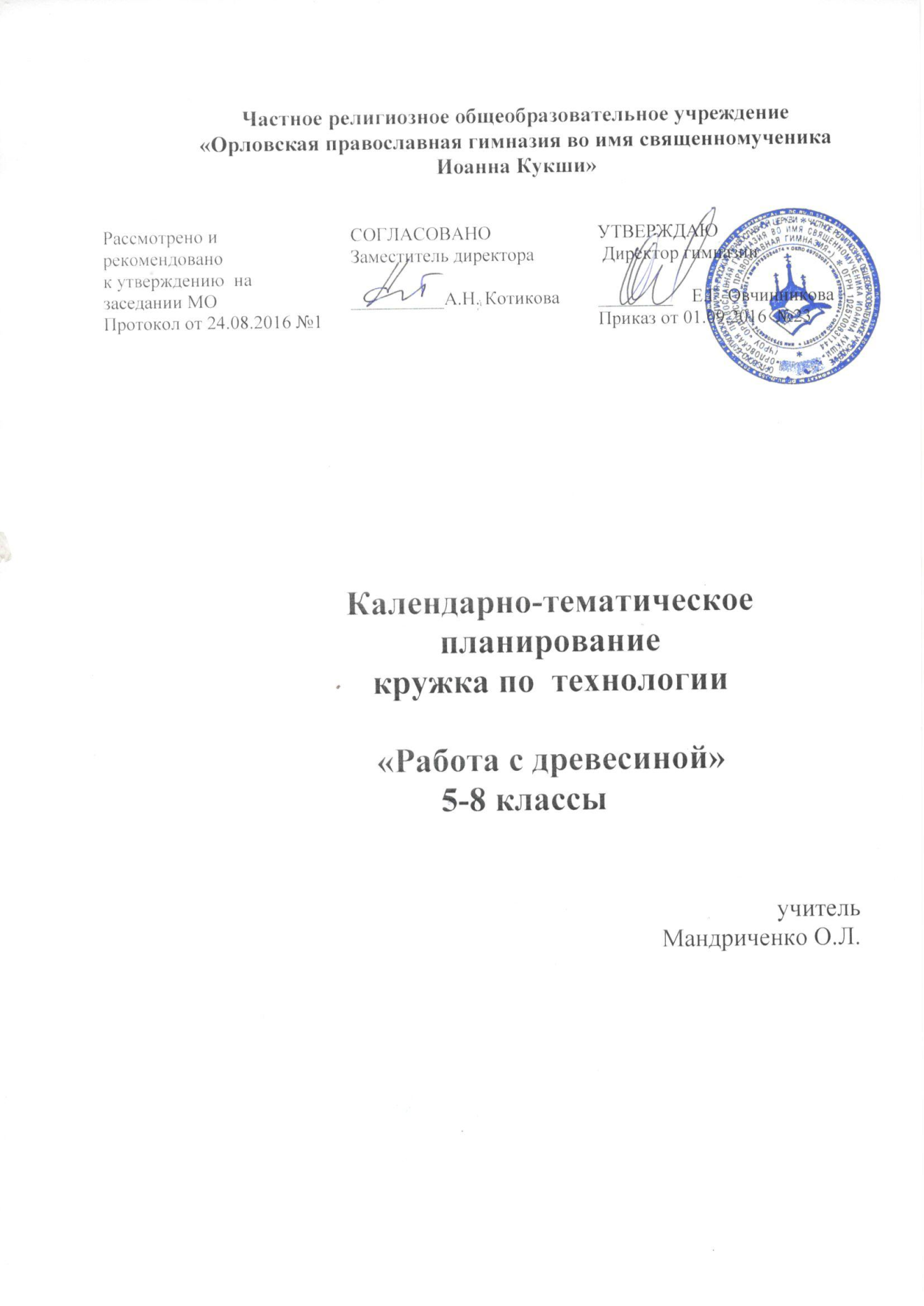 Календарно-тематическоепланированиекружка по  технологии«Работа с древесиной»5-8 классыПояснительная записка.    Календарно – тематическое планирование кружка по технологии для 5-8 классов составлено в соответствии  с программой  по учебному предмету «Технология» для 5-8 классов, которая разработана  авторским коллективом А.Т. Тищенко, Н.В. Синица.  Программа разработана в соответствии с требованиями к результатам освоения основной образовательной программы основного общего образования, предусмотренным    федеральным  государственным  образовательным стандартом основного общего образования (2010 г.). Количество часов в год – 68; 2 часа в неделю.УМК. Учебник А.Т. Тищенко,  «Индустриальная технология», 5-8 кл.      Содержание курса изложено в рамках направления «Индустриальные технологии». В области индустриальных технологий главными целями образования  являются:Формирование целостного представления о техносфере, основанного на приобретенных знаниях, умениях и способах деятельности;Приобретение опыта разнообразной практической деятельности с техническими объектами, опыта познания и самообразования, опыта созидательной, преобразующей, творческой деятельности;Формирование готовности и способности к выбору индивидуальной траектории последующего профессионального образования для деятельности в сфере промышленного производства.     Приоритетными методами обучения индустриальным  технологиям являются упражнения, лабораторно-практические и практические работы, выполнение творческих проектов. Все практические работы направлены на освоение различных технологий обработки материалов, выполнение графических и расчетных операций, освоение строительно-отделочных, ремонтных, электромонтажных работ и выполнение проектов.№МероприятияКол-во часовСроки1-23-45-67-89-1011-1213-1415-1617-1819-2021-2223-2425-2627-2829-3031-3233-3435-3637-3839-4041-4243-4445-4647-4849-5051-5253-5455-5657-5859-6061-6263-6465-6667-68Вводное занятие по технике «Выжигание по дереву»Техника безопасности при работе выжигателемТехника изготовления и декорирования изделия на деревеПодбор заготовок и нанесение рисункаТипы рисунка выжигания на заготовкеПроцесс выжигания рисунка на заготовкеПеревод рисунка для выжигания на заготовкуРабота выжигателем по нанесенному рисункуРабота выжигателем по контурному рисункуРабота выжигателем по объемному рисункуОбобщение композицииПодготовка работ к выставкеВводное занятие по технике художественной резьбыДревесина и ее свойстваРабочее место резчикаИнструменты резчикаВиды резьбы: объемная резьба, геометрическая резьбаГеометрическая резьба. Резьба параллельных линийГеометрическая резьба. Резьба трехгранных выемокПодбор заготовок для геометрической резьбыПодбор рисунка геометрической резьбы для заготовкиТехника безопасности при работе  с геометрической резьбойПрактическая работа с геометрической резьбойПрактическая работа с геометрической резьбойПрактическая работа с геометрической резьбойПодготовка к выставке творческих работВводное занятие по  токарной работе по деревуУстройство токарного станка. Принципы работыПодготовка резцов для токарной работыПодбор заготовок и нанесение рисункаРабота на токарном станке по деревуРабота на токарном станке по деревуРабота на токарном станке по деревуРабота на токарном станке по дереву. Итоговое занятиеВсего :222222222222222222222222222222222268 ч.